Załącznik nr 1 poniżej :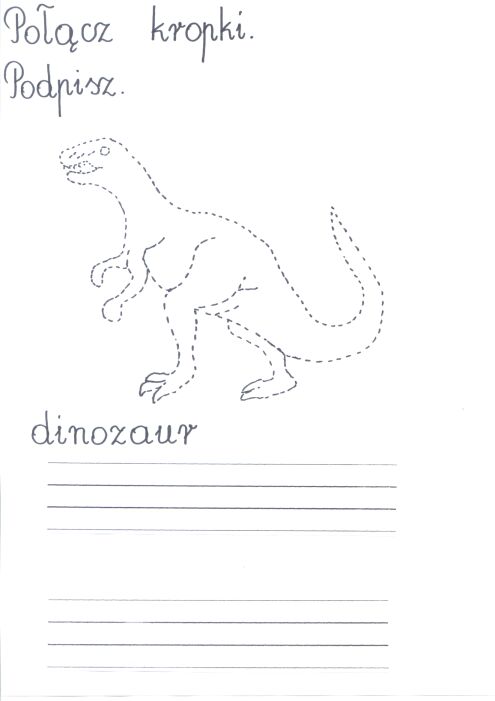 TEMAT TYGODNIA:POWIETRZE, WODA, OGIEŃ, ZIEMIAPoniedziałek: ZiemiaNa wstępie obejrzyjcie film https://www.youtube.com/watch?v=7BFpm5SaYMAPamiętacie tydzień dinozaurów, który niedawno realizowaliśmy w przedszkolu oraz nazwy dinozaurów z zajęć lub z filmu? Wymieńcie je, wspólnie z rodzicem zapiszcie na kartce, a następnie podzielcie je na sylaby i głoski. Niektóre nazwy są trudne, ale dacie radę.  Podpowiedź znajdziecie  tutaj http://przedszkolankowo.pl/2017/01/27/dinozaury-plansze/Pora się poruszać. Pobawcie się w zabawę ruchową „Dinozaury”- dziecko  biega (skacze) po pokoju (może być przy dźwięku instrumentu), na zawołanie „Stop” robi figurę przypominającą postać dinozaura.Wykonaj kartę pracy- załącznik 1 na końcuDokończ pisanie litery D, d- kartę pracy można wydrukować, lub napisać literę D, d w zeszycie.  Pamiętajcie o prawidłowym kierunku pisania http://bystredziecko.pl/d-nauka-pisania-dla-dzieci-duza-czcionka/Wykonaj pracę plastyczną  https://eduzabawy.com/materialy-tematyczne-do-druku/luty/dzien-dinozaura/szkielet-dinozaura/Mamy nadzieję, że dzisiejsze propozycje aktywności umiliły wam dzień  Jeżeli macie ochotę jeszcze poćwiczyć to:„Zbieramy śmieci” – ćwiczenia oddechowe. Na środku stołu  przyklejcie taśmą duże koło wycięte z papieru, a dookoła rozrzućcie kawałki kolorowej bibuły lub kulki zrobione z papieru. Zadaniem dziecka jest dmuchać na kawałki bibuły tak, aby wszystkie znalazły się w kole.Ułóżcie z rodzicami zdania o dinozaurach- policz ile jest wyrazów w zdaniu. Wtorek: OgieńRozmowa na temat ognia. Prosimy o przeczytanie dziecku tekstu: Dawno temu ludzie nauczyli się rozniecać ogień np. przez szybkie pocieranie lub uderzanie o siebie dwóch krzemieni (jest to rodzaj kamieni) i dzięki temu rozpalać ogniska. Dawno temu przy ogniu ludzie mogli się ogrzać, upiec jedzenie, dawał on też światło. Dlatego ludzie chętnie gromadzili się przy ogniu. Stąd wzięło się też powiedzenie „domowe ognisko”.  (źródło Przewodnik metodyczny Hop do góry, cz.4 PWN)Obejrzyj filmy: https://www.youtube.com/watch?v=LmpLrMs44VQ Porozmawiajcie na temat filmu, Rodzicu podkreśl, jak niebezpieczna może być zabawa prądem. https://www.youtube.com/watch?v=ds4Rog1h7bA&fbclid=IwAR3dojhWeJPMloVFYIhCjRycYzCA-Kg61PvGv94KfiTWnwnY5kpNAzq-lpcPrzypomnijcie sobie numery alarmowe https://www.youtube.com/watch?v=kzMubL2dHAkRozwiąż zagadkę:Tej maszyny to zadanie,żebyś czyste miał ubranie.Sama bierze proszek, wodę,odwiruje i gotowe. (pralka)Miesza owoce, miesza warzywa,kto robi ciasto, też go używa.Kręci się szybko, wiruje dokołai nawet koktajl zrobić ci zdoła.(mikser, robot kuchenny, blender)Na dywanie pełno kurzu,pyłków i okruchów dużo.Więc gdy tańczy po dywanie,zaraz czysto tam się stanie. (odkurzacz)Klawiaturę i monitor,myszkę także ma.Robię tylko klik,a on ze mną gra. (komputer)(źródło Przewodnik metodyczny Hop do góry, cz.4 PWN)Zabawa „Łańcuszek” – wyróżnianie głosek w nagłosie i wygłosie. Rodzic mówi dowolny wyraz, a dziecko wymyśla wyraz rozpoczynający się tą głoską, którą kończył się wyraz powiedziany przez rodzica, następnie rodzic wymyśla wyraz rozpoczynający się tą głoską, którą kończył się wyraz powiedziany przez dziecko itd. Praca plastyczna:  http://figlujemy.blogspot.com/2015/11/czyste-malowanie-po-koszulce-na.html proponujemy użyć tylko żółtej i czerwonej farby- wymieszaj ją, czy wyglądaj jak ogień?Zadania dodatkowe: http://bystredziecko.pl/karty-pracy/matematyka/dodawanie/matematyka-dodawanie-10-el-01-kolor.pdfhttps://ztorbynauczycielki.pl/wp-content/uploads/2018/04/KODOWANIE_-PREZENT__kopia-1.jpgŚroda: Prima aprilisZagadka:Mogą to robić chłopcy i dziewczynki,Dorośli to robią czasami.Robimy to zwykle wtedy,Gdy dobry humor mamy,Gdy ktoś powie coś śmiesznego,Kiedy zdarzy się coś miłego.A każdy wam powie,Że on to – zdrowie.(rozwiązanie: śmiech)(źródło Przewodnik metodyczny Hop do góry, cz.4 PWN)Porozmawiajcie na temat śmiechu: dlaczego ludzie się śmieją, co powoduje, że wy się śmiejecie.Przeczytajcie bajkę „Pinokio”. Porozmawiajcie o kłamstwie i konsekwencjach jakie za sobą niesie. Piosenka https://www.youtube.com/watch?v=4Im_FeaI6Yc  Pobawcie się np. w zamianę ról, może dzisiaj mama pobawi się zabawkami  Zadanie dodatkowe: zrób śmieszne miny i rozśmiesz nimi wszystkich domowników. Czwartek: WodaObejrzyj film: https://www.youtube.com/watch?v=plQ8rCApNIQ  Porozmawiajcie na temat tego jak wy w domu dbacie o wodę, co możecie jeszcze zrobić? Zabawa „Co pływa, a co tonie?”- nalejcie do dużej miski wodę, przygotujcie różne przedmioty według własnego pomysłu. Połóżcie je na wodzie, spróbujcie odpowiedzieć na pytanie:  „Od czego zależy, czy określony przedmiot zatonie czy będzie pływał?- ważny jest nie tylko materiał, z którego zrobiony jest przedmiot ale też jaki ma kształt- kulka z plasteliny lub plastelina spłaszczona- niektóre przedmioty lekkie toną, ponieważ mają małą powierzchnię – spinacz- puste metalowe pudełko pływa ponieważ jest wypełnione jest powietrzem- metalowe pudełko napełnione wodą tonie, ponieważ jest ciężkie (statek).4. W czwartki często bawimy się w kodowanie. Dzisiaj polecam wam zabawy https://www.youtube.com/watch?v=-c04ILgAhDU&list=PL3VS5bjUA2TiAAiqN1eRXNywmBsevHlGP&index=2&t=0sZadania dodatkowe: posprzątaj swój pokój https://dzieciecy.uph.edu.pl/do-poczytania/897-must-have-kazdego-rodzica-artykul-dr-katarzyny-marciniak-paprockiejPiątek: PowietrzeWykonajcie ćwiczenia oddechowe https://pedagogika-specjalna.edu.pl/logopedia/cwiczenia-oddechowe-zestaw-zabaw/Zastanówcie się wspólnie, jakie mogą być rodzaje wiatru i jak one się nazywają.Wiatry wyczuwamy nad morzem (jest to bryza, czasem lekka, a czasem bardzo silna), wiatry wieją też w górach (jego odmianą jest ciepły wiatr halny). Silne wiatry wieją w czasie dużych deszczów i burz. Bardzo silne wiatry to: huragany, cyklony. Odmianą silnego wiatru jest trąba powietrzna.Obejrzyjcie film: https://www.youtube.com/watch?v=ds4Rog1h7bA&fbclid=IwAR3dojhWeJPMloVFYIhCjRycYzCA-Kg61PvGv94KfiTWnwnY5kpNAzq-lpcWydrukuj i wypełnij kartę pracy https://przedszkolankowo.pl/wp-content/uploads/2018/05/Karta-pracy-20.pdf Pobawcie się matematyką https://www.matzoo.pl/Zadania dodatkowe: puzzle, układanki, malowanki.Drogie Żabki pamiętajcie o codziennej gimnastyce https://www.youtube.com/watch?v=SGuKDNvBo_UTańczcie jak najwięcej https://www.youtube.com/watch?v=xm93WFJ7bNsBawcie się https://www.youtube.com/watch?v=R55W6K8ZCpshttps://szaloneliczby.pl/przedszkole/https://ciufcia.pl/Odwiedzajcie naszą grupę na Facebooku, będziemy tam zamieszczać dodatkowe  propozycje aktywności.Bardzo za wami tęsknimy- Agnieszka i Sylwia